ბეჭდვითი მომსახურების შესყიდვის ტენდერიზოგადი ინფორმაცია	სს საქართველოს ბანკი აცხადებს ტენდერს  სატრენინგო და სხვა მასალის ბეჭდვისა და აკინძვის მომსახურების შესყიდვაზეინსტრუქცია ტენდერში მონაწილეთათვისტენდერის მიმდინარეობის განმავლობაში პრეტენდენტებმა უნდა ატვირთონ სატენდერო მოთხოვნებში გათვალისწინებული ყველა დოკუმენტი.ტენდერის განმავლობაში დამატებითი ინფორმაციის მოპოვება ან დაზუსტება შესაძლებელია საკონტაქტო პირთან დაკავშირებით იმეილით ან ტელეფონით.ტენდერის დასრულების შემდეგ სატენდერო კომისია განიხილავს მოწოდებულ ინფორმაციას და გამოავლენს საუკეთესო პირობის მომწოდებელს.ტენდერში მონაწილეობის პირობებიტენდერი ცხადდება გამარჯვებულთან გენერალური ხელშეკრულების გაფორმების მიზნით, რომლის მიხედვითაც განისაზღვრება ბეჭდვითი მომსახურების ფარგლებში მხარეთა შორის თანამშრომლობის ძირითადი პირობები (შემდგომში - ხელშეკრულება).ამასთან ურთიერთანამშრომლობის საორიენტაციო საერთო ვადა შეადგენს 12 (თორმეტი) თვეს, ხოლო  ხელშეკრულების ფარგლებში შესასრულებელი კონკრეტული სამუშაოების შესრულების ვადა განისაზღვრება ბანკის ზეპირად ან წერილობით (მათ შორის ელექტრონული ფოსტით) წარდგენილი მოთხოვნის შესაბამისად. ხელშეკრულების და წინამდებარე დოკუმენტის პირობებს შორის წინააღმდეგობის შემთხვევაში უპირატესობა მიენიჭება ხელშეკრულების პირობებს.საორიენტაციო ღირებულება	შესასრულებელი სამუშაოების ჯამური საორიენტაციო ღირებულება: 20,000 ანგარიშსწორების პირობასატენდერო წინადადება უნდა იყოს საქართველოს ეროვნულ ვალუტაში - ლარში და მოიცავდეს კანონმდებლობით გათვალისწინებულ გადასახადებს და გადასახდელებს.ხელშეკრულების ფარგლებში ანგარიშსწორება განხორციელდება შესაბამისი სამუშაოს სრულად და ჯეროვნად შესრულებისა და მხარეთა შორის შესაბამისი მიღება-ჩაბარების აქტის გაფორმებიდან 15 (თხუთმეტი) საბანკო დღის ვადაში.სატენდერო მოთხოვნებიპრეტენდენტის მიერ ასატვირთი ყველა დოკუმენტი და ინფორმაცია დამოწმებული უნდა იყოს უფლებამოსილი პირის ხელმოწერითა და ბეჭდით;ტენერში მონაწილეობის მისაღებად აუცილებელია ორგანიზაციამ შეავსოს შემოთავაზებული ფასების ცხრილი (დანართი 1);  და წარმოადგინოს იგი ექსელის ფორმატში;შემოთავაზებული ძირითადი მასალები სრულად უნდა აკმაყოფილებდნენ საპროექტო დოკუმენტაციაში მოცემულ პარამეტრებს.ტენდერში მონაწილეობის მისაღებად აუცილებელია ორგანიზაციამ წარმოადგინოს შემდეგი სავალდებულო დოკუმენტაცია:საბანკო რეკვიზიტები (დანართი 2);ბანკის მიერ დამოწმებული ფინანსური ბრუნვის ამონაწერი 01/01/2017 – 31/12/2018 პერიოდზე, შესატყვისი ექსელის ფაილით;ამონაწერი სამეწარმეო რეესტრიდან;პრეტენდენტის წინააღმდეგ არ უნდა მიმდინარეობდეს გადახდისუუნარობის საქმის წარმოება და პრეტენდენტი არ უნდა იყოს ლიკვიდაციის / რეორგანიზაციის პროცესში.ტენდერის განმავლობაში პრეტენდენტს აქვს ვალდებულება მოთხოვნისამებრ წარმოადგინოს ნებისმიერი იურიდიული თუ ფინანსური დოკუმენტი.ორგანიზაციას უნდა ჰქონდეს შესაბამისი მომსახურების გაწევის მინიმუმ 2 წლიანი გამოცდილება.ატვირთული უნდა იყოს კომპანიის მოღვაწეობის შესახებ ინფორმაცია, საქმიანობის მოკლე აღწერილობა (გამოცდილება, კლიენტების სია) და მინიმუმ ორი რეკომენდაცია სხვა ორგანიზაციისაგან;დამატებითი ინფორმაცია	საქართველოს ბანკი თანამშრომლებისათვის პერიოდულად ატარებს სხვადასხვა ტიპის ტრენინგს, რომლის ფარგლებშიც აუცილებელია, რომ ყველა მონაწილეს ჰქონდეს დაბეჭდილი და აკინძული სატრენინგო დოკუმენტაცია - სახელმძღვანელოს სახით.გამარჯვებულ ორგანიზაციას ბანკის წარმომადგენელი ტრენინგის დაწყებამდე რამოდენიმე დღით ადრე მიაწვდის სატრენინგო მასალის ელ. ვერსიას, ჯამურ რაოდენობას და აკინძვის დახასიათებას.დაბეჭდილი დოკუმენტაციის ტრანსპორტირებას უზრუნველყოფს ბანკი.თუ დახასიათება არ მოითხოვს აკინძვას, საჭიროების შემთხვევაში პრეტენდენტი ვალდებული იქნება დაბეჭდილი გვერდები დაამაგროს სტეპლერით - უსასყიდლოდ.ბეჭდვაში სტანდარტულად იგულისხმება 1 ფურცელზე ორმხრივი ბეჭდვა - შესაბამისად ფასები მოთხოვნილია გვერდების რაოდენობის მიხედვით.ტენდერში მონაწილეობის მისაღებად აუცილებელია, რომ პრეტენდენტმა დანართი 3 - ში მოცემული სამაგალითო დოკუმენტი დაბეჭდოს 2 ეგზემპლარად - შავ-თეთრი და ფერადი; აკინძოს მეტალის ზამბარით; დაასათაუროს და ნიმუშის სახით დატოვოს საქართველოს ბანკის სათავო ოფისის მიმღებში, გაგარინის 29ა - გია გოგიბერიძის სახელზე.თანდართული დოკუმენტაციადანართი 1: ფასების ცხრილიფასების ცხრილი თანდართულია როგორც ექსელის ისე ვორდის ფორმატში - შეავსეთ ნებისმიერი.დანართი 2: საბანკო რეკვიზიტებიორგანიზაციის დასახელება:საიდენტიფიკაციო კოდი:იურიდიული მისამართი:ფაქტიური მისამართი:ხელმძღვანელის სახელი  და გვარი:ხელმძღვანელის პირადი ნომერი:ხელმძღვანელის ტელეფონის ნომერი:საკონტაქტო პირის სახელი და გვარი:საკონტაქტო პირის პირადი ნომერი:საკონტაქტო ტელეფონი:ელექტრონული ფოსტის მისამართი:ვებ-გვერდი:ბანკის დასახელება:ბანკის კოდი:ბანკის ანგარიშის ნომერი:დანართი 3: სამაგალითო დოკუმენტი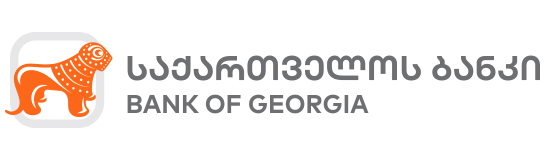 გვაქვს პატივი გვერქვას საქართველოს ბანკიგერქვას საქართველოს ბანკი, ერთდროულად საამაყო და საპასუხისმგებლოა.ჩვენ ვემსახურებით მთელი საქართველოს მოსახლეობას.ყოველდღიურად ურთიერთობა გვაქვს ასიათასობით განსხვავებულ ადამიანთან და ყოველი მათგანისთვის ვქმნით და ვავითარებთ საუკეთესო საბანკო პროდუქტებსა და მომსახურებას.ჩვენ გვესმის ყოველი ადამიანის, მიუხედავად მისი მოთხოვნების, საცხოვრებელი ადგილის, შემოსავლისა თუ ასაკისა.ყოველი დღე ჩვენთვის არის გამოწვევა ვიყოთ ქვეყნის წამყვანი ფინანსური ინსტიტუტი, ვიზრუნოთ საქართველოს საბანკო სექტორის განვითარებაზე და დავიცვათ საქართველოს ბანკის სახელის საპატიო ღირსება.ჩვენი ნარინჯისფერი სულისკვეთებანარინჯისფერი არის წითელი ფერის ენერგიისა და ყვითელი ფერის ბედნიერების ნაზავი. ის ძალზე მიმზიდველია და ასხივებს ბედნიერების ენერგიას, რომლითაც ჩვენც ვივსებით და სხვასაც გადავცემთ.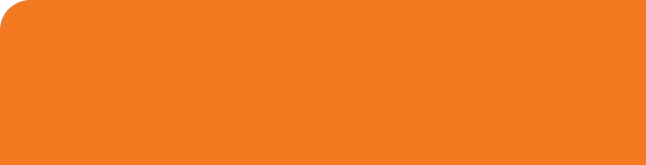 ნარინჯისფერი შემოქმედებითი აზროვნებისა და სიახლის ძიების სიმბოლოს წარმოადგენს.ნარინჯისფერი არის საუკეთესო სტიმულატორი, რომელიც ზრდის საკუთარი თავის რწმენას, თავისუფლების შეგრძნებასა და ემოციების გამოხატვის სურვილს.ჩვენთვის ნარინჯისფერია – ბედნიერება, სითბო, ენერგია, ოპტიმიზმი, ენთუზიაზმი, შემოქმედება, მოტივაცია, მგრძნობელობა, აღფრთოვანება, ძალა, გაბედულობა, მიზნების მიღწევა, ცნობადობა, ჰარმონია, ბალანსი და, რაც მთავარია, სიყვარული.ჩვენი მისია – შევქმნათ წარმატებული მომავალიჩვენი მისიაა პროფესიონალიზმით, თავდადებითა და მუდმივი ინოვაციით მხარი დავუჭიროთ ჩვენს მომხმარებლებს, ინვესტორებს, თანამშრომლებსა და საზოგადოებას, რათა შევქმნათ წარმატებული მომავალი. ჩვენი ხედვა – მომავლის საბანკო სტანდარტების დამკვიდრებაჩვენი ხედვაა საბანკო ცოდნით, გამოცდილებითა და წინდახედულობით მუდმივად ვნერგოთ სიახლე საბანკო მომსახურებაში.ჩვენი კორპორაციული ფასეულობებია – გუნდური სულისკვეთება, მიზანსწრაფვა, ინოვაცია, პატივისცემა და გაბედულობა 
 გუნდური სულისკვეთება – მივაღწიოთ განსაკუთრებულ შედეგებს, როგორც ერთიანმა, შეკრულმა და უკომპრომისო გუნდმა.მიზანსწრაფვა – ვიყოთ პროაქტიურები, შედეგზე ორიენტირებულები და მუდმივად მოწოდების სიმაღლეზე.ინოვაცია – ვიაზროვნოთ არაორდინარულად, მუდმივად ვეცადოთ შევცვალოთ არსებული  და წარვადგინოთ ახალი იდეები.მომხმარებლის დაფასება – დავამკვიდროთ მომხმარებელთან გრძელვადიანი ურთიერთობა, აზრის გათვალისწინების, პროფესიონალიზმისა და ნდობის საფუძველზე.გაბედულება – მუდმივად ვიყოთ ჩართულნი ძიების პროცესში და გონივრული რისკის გაწევით ვაქციოთ შესაძლებლობები რეალობად.სოციალური პასუხისმგებლობასაქართველოს ბანკის კორპორაციული სოციალური პასუხისმგებლობის ფუნდამენტური პრინციპებია: ცოდნა, ზრუნვა და ინოვაცია.ჩვენთან კორპორაციული სოციალური პასუხიმსგებლობა სწორედ ზემოხსენებულ ღირებულებებზე დაყრდნობით − ცოდნა, ზრუნვა და ინოვაცია − ვითარდება. თითოეული მათგანი ჩვენი ორგანიზაციის შემადგენელი ნაწილია; ძირითადი საქმიანობისა და სოციალური დანიშნულების განმსაზღვრელი პრინციპი (ეკონომიკური და ფინანსური ცოდნის ხელშეწყობა, მეწარმეობა, სოციალური გავლენა და სხვ.)

კომპანიის დაარსებიდან დღემდე საქართველოს ბანკი აქცენტს აკეთებს განათლებასა და ცოდნაზე, როგორც გრძელვადიან წარმატებულ სტრატეგიაზე, რადგან ჩვენ ღრმად ვართ დარწმუნებულები, რომ განათლებისა და ცოდნის მხარდაჭერა და მათი საქვეყნოდ გაზიარება ჩვენი საზოგადოების კეთილდღეობაზე აისახება.

როგორც პასუხიმსგებლობის მქონე კომპანია, ჩვენ ვზრუნავთ ჩვენს მომხმარებლებზე, დასაქმებულებსა და საზოგადოებაზე და ჩვენ გარშემო ჯანსაღი ატმოსფეროს შექმნას ვისახავთ მიზნად.

მსოფლიო სწრაფად იცვლება და სწორედ იმისთვის, რომ ფეხი ავუბათ ამ ტემპს მნიშნელოვანია ინოვაცია. პრობლემების გადაჭრის ახალი გზები და პოზიტიური გავლენა, რომელიც ინოვაციის დამსახურებაა, ჩვენი, ქართველი საზოგადოებისთვის უპირატესობების მომტანი იქნება.განათლებასაქართველოს ბანკისთვის კორპორაციული სოციალური პასუხისმგებლობის დანერგვა და მისი ხელშეწყობა ერთ-ერთი მთავარი მისიაა. შესაბამისად, გასაკვირი არ არის, რომ განათლების ხელმისაწვდომობას ის განსაკუთრებულ ყურადღებას უთმობს. ბანკი იაზრებს ცოდნის მნიშვნელობას, რადგან ის პიროვნული განვითარებისა და ქვეყნის წინსვლის საფუძველია და სწორედ ამიტომ ახალგაზრდების ხარისხიანი სწავლისთვის და მათი მომავლისთვის მნიშვნელოვან პირობებს ქმნის: დააარსა საქართველოს ბანკის უნივერსიტეტი; აფინანსებს „ჩივნინგის“ სასტიპენდიო და „ფულბრაიტის“ სამაგისტრო საერთაშორისო პროგრამებს; ხელს უწყობს როგორც აბიტურიენტების მომზადებას, ასევე სკოლის მოსწავლეების უფასო განათლებას და სხვ.საქართველოს ბანკის წამყვან სახელმწიფოებთან ურთიერთთანამშრომლობამ რეალობად აქცია ისეთი პროექტების განხორციელება, რომლებიც უმაღლესი განათლების საზღვარგარეთ მიღების შესაძლებლობას იძლევა. მათ შორის, „ჩივნინგის“ სტიპენდიების პროგრამა, რომლის დახმარებითაც სტუდენტები დიდ ბრიტანეთში, ხოლო „ფულბრაიტის“ სამაგისტრო პროგრამით აშშ-ში სწავლობენ. საქართველოს ბანკის უნივერსიტეტი კი ახალგაზრდებისთვის ფინანსური განათლების ხელმისაწვდომობას უწყობს ხელს და მათ ბიზნესის ადმინისტრირების სამაგისტრო პროგრამას სთავაზობს. საქართველოს ბანკის უნივერსიტეტში მიღებული განათლება წამყვან კომპანიებში დასაქმებისა და წარმატებული ბიზნესსაქმიანობის წამოწყების ერთგვარი შესაძლებლობაცაა. რაც მთავარია, ყველა სტუდენტს აქვს შესაძლებლობა სწავლის განმავლობაში 100%-იანი დაფინანსება მოიპოვოს ან გადასახადი მხოლოდ მას შემდეგ დაფაროს, როცა მაგისტრატურაში დაასრულებს სწავლას. საქართველოს ბანკის მიერ განათლების სფეროში ბევრი მნიშვნელოვანი ნაბიჯის გადადგმა და მასთან დაკავშირებით სხვადასხვა საერთაშორისო თუ ადგილობრივი პროექტის დაფინანსება სწორედ იმ მიზნით ხორციელდება, რომ მოტივირებულმა და ნიჭიერმა ახალგაზრდებმა მათში მონაწილეობა, მსოფლიოში საუკეთესო ხარისხის ცოდნის მიღება და წარმატებული მომავლის შექმნა შეძლონ.
 ბანკის მიერ დაფინანსებულ პროექტებს შორისაა:TEDx-ი, რომლის პროგრამის ფარგლებში დაგეგმილი ღონისძიებები ადამიანებს საერთო მიზნით აერთიანებს და მათ სიტყვის, მოსაზრებისა თუ შეხედულების საჯაროდ გამოხატვის შესაძლებლობას აძლევს;ხანის აკადემია (KHANACADEMY), რომელიც მოსწავლეებსა  და მასწავლებლებს უფასო განათლებას ვიდეოგაკვეთილების სერიების სახით სხვადასხვა სასკოლო საგანში სთავაზობს; გონიერი პლატფორმა „ნებულა“, რომელიც ახალგაზრდებისთვის ვიდეოგაკვეთილების, კომფორტული „ინტერფეისის“, გამოცდების სიმულაციისა და ანალიტიკური ალგორითმების დახმარებით საჭირო ცოდნის სწრაფად და მარტივად მიღების შესაძლებლობაა;Public Speaking Competition − ორგანიზაცია “ESU”-ს ყველაზე წარმატებული პროექტი, რომელიც ახალგაზრდებს 50-ზე მეტი ქვეყნიდან საჯარო გამოსვლის შეჯიბრში იწვევს. თანამშრომლებისაქართველოს ბანკის თითოეული თანამშრომლის მაღალი პროფესიონალიზმი, გუნდურობის განცდა და საქმის დიდი სიყვარული მთლიანობაში ბანკის საერთო წარმატების განმსაზღვრელია.

სწორედ ამიტომ საქართველოს ბანკი ზრუნავს თანამშრომლებზე, მათ სხვადასხვა უპირატესობას სთავაზობს და საუკეთესო სამუშაო გარემოს უქმნის. იქნება ეს:
 ჯანმრთელობის დაზღვევა;საპენსიო სქემაში გაწევრიანება;საბანკო პროდუქტებით სარგებლობის შეღავათები;თანამშრომლების პროფესიული განვითარების ტრენინგები;ქორწინებასთან, შვილის შეძენასა თუ ოჯახის წევრის ავადმყოფობასთან დაკავშირებული ფინანსური მხარდაჭერა და სხვ.თითოეულ თანამშრომელს აქვს შესაძლებლობა ამ და სხვა უპირატესობებით ისარგებლოს და თავი დაცულად და კომფორტულად იგრძნოს.
 საქართველოს ბანკის თანამშრომლების ინიციატივით შეიქმნა ფონდი − „ჩვენი ფონდი“, რომლის მიზანია ბანკის თანამშრომლებისა და მათი ოჯახის წევრების განსაკუთრებული სამედიცინო საჭიროებების შემთხვევაში დახმარება. 
 ბანკის ბიზნეს სტრატეგიის განუყოფელი ნაწილია ლიდერშიპის განვითარება. საქართველოს ბანკს სჯერა თითოეული თანამშრომლის ზრდის პოტენციალის და ხელს უწყობს თანამშრომლებს მუდმივ განვითარებასა და უწყვეტ სწავლებაში. სთავაზობს მრავალფეროვან პასუხისმგებლობებს, საინტერესო გამოწვევების მქონე ამოცანების შესრულებას და დაწინაურების შესაძლებლობას. 
 თანამშრომელთა რაოდენობა ყოველწლიურად 10-15% იზრდება.ქველმოქმედება და სოციალური აქტივობასაქართველოს ბანკი არაერთი საქველმოქმედო და სოციალური პროექტის ინიციატორი და მხარდამჭერია.
 ბანკი კორპორაციულ სოციალურ პასუხისმგებლობას, ძირითადად, ფონდ „სიცოცხლის ხის“მეშვეობით ახორციელებს.ფონდი  სოციალური საკითხების მოგვარებაზე ზრუნავს და სხვადასხვა კომპანიისა თუ მომხმარებლების აქტიური ჩართულობით მიზნად ისახავს საქართველოს უკეთესი მომავლის შექმნას. 
სოციალური აქტივობის ძირითადი მისიაა:
 შეზღუდული შესაძლებლობების მქონე პირების განათლების და საზოგაოებაში ინტეგრაციის ხელშეწყობის და გარემოს ადაპტირების გზით, მათი ცხოვრების ხარისხის გაუმჯობესებაზე ზრუნვა.ფონდი შშმ ბავშვების მხარდასაჭერად  პარტნიორ ორგანიზაციებთან ერთად მდგრად პროექტებს ახორციელებს; ამ დროისთვის უკვე განხორციელდა 60-ზე მეტი პროექტი, რომელთა საერთო დაფინანსებამ 3 მილიონ ლარს გადააჭარბა. ასევე, პერიოდულად ცხადდება საგრანტო კონკურსებიც, სადაც შშმ პირების დასახმარებლად აქტიურად ერთვებიან არასამთავრობო ორგანიზაციები, საინიციატივო ჯგუფები თუ სხვა შესაბამისი დაწესებულებები. 
 სიცოცხლის ხე საქართველოში სოციალური მეწარმეობის აქტიური მხარდამჭერია და მიზნად ისახავს წარმატებული სოციალური საწარმოების დაფუძნებისა და სოციალური მეწარმეობის განვითარების ხელშეწყობის გზით სოციალური საკითხების მოგვარებას. გარემოსაქართველოს ბანკი აქტიურად მუშაობს ჩვენი გარემოს გაუმჯობესების საკითხებზე, მხარს უჭერს მასზე ზრუნვის პასუხისმგებლობის დანერგვასა და, ამ თვალსაზრისით, საზოგადოებრივი ინფორმირებულობის ამაღლებას.
 გარემოზე ზრუნვის მაგალითია საქართველოს ბანკის  „მწვანე ანაბრის“ აქცია, რომელიც 2008 წლის კონფლიქტის დროს გაჩენილი ხანძრების შედეგად განადგურებული ტყის საფარის აღდგენასა და მომავალი თაობებისათვის მის შენარჩუნებას ისახავდა მიზნად. „მწვანე ანაბრის“  აქციის ფარგლებში ყველა ადამიანის სახელით, ვინც საქართველოს ბანკში ვადიანი ან საბავშვო ანაბარი გახსნა, წაღვერის რაიონში თითო ხე დაირგო. 
საქართველოს ბანკი განაგრძობს გარემოზე ზრუნვას და ამ მიმართულებით ბევრ პროექტს ახორციელებს.მათ შორის, „მწვანე ტომარა“, საბანკო მომსახურების − SMS ხელმოწერის  − დანერგვა და სხვ.
საქართველოს ბანკის „მწვანე ტომარა“ გარემოზე ზრუნვისთვის გადადგმული ერთ-ერთი ნაბიჯია. აღნიშნული პროექტი ბანკის თანამშრომლებს შესაძლებლობას აძლევს უკვე გამოუსადეგარი ფურცლები კალათებში მოათავსონ და ამით მათ გადამუშავებას შეუწყონ ხელი. აღნიშნული აქტივობა დამატებით ხის მოჭრასა და ზედმეტი ქაღალდის დამზადების აუცილებლობას გამორიცხავს, რაც, თავის მხრივ, დადებითად აისახება გარემოზე.   
  ქაღალდი დაზოგვის მაგალითია ახალი მომსახურება “SMS ხელმოწერაც”,  რაც საბანკო ოპერაციების მიმდინარეობისას ქვითრის ნაცვლად ყველა საჭირო მონაცემის ელექტრონულად შენახვის შესაძლებლობას იძლევა. 
ასევე საქართველოს ბანკი კავკასიის ბუნების ფონდთან (CNF) ერთად კავკასიის მასშტაბით უნიკალური სახეობის ფლორის, ფაუნისა და ეკოსისტემების შენარჩუნებაზე ზრუნავს. ბანკი აღნიშნული ორგანიზაციის ყველაზე მსხვილი კერძო დონორია და მასთან 2009 წლიდან აქტიურად თანამშრომლობს. Nფორმატიმასალის აღწერა/კომენტარიერთეულივალუტაფერადი ბეჭდვის ფასიშავ-თეთრი ბეჭდვის ფასი1A5 (148X210) სქელი ქაღალდი/გლუვი და პრიალა1 გვერდილარი2A5 (148X210) თხელი ქაღალდი/გლუვი და პრიალა1 გვერდილარი3A4 (297X210)სტანდარტული პრინტერის საბეჭდი ფურცელი1 გვერდილარი4A3 (297X420)სქელი ქაღალდი/გლუვი და პრიალა1 გვერდილარი5A3 (297X420)თხელი ქაღალდი/გლუვი და პრიალა1 გვერდილარი6A2 (594X420)სქელი ქაღალდი/გლუვი და პრიალა1 გვერდილარი7A2 (594X420)თხელი ქაღალდი/გლუვი და პრიალა1 გვერდილარი8A1 (594X841)სქელი ქაღალდი/გლუვი და პრიალა1 გვერდილარი9A1 (594X841)თხელი ქაღალდი/გლუვი და პრიალა1 გვერდილარი10A0 (1188X841)სქელი ქაღალდი/გლუვი და პრიალა1 გვერდილარი11A0 (1188X841)თხელი ქაღალდი/გლუვი და პრიალა1 გვერდილარი12A4 (297X210)სერტიფიკატები1 გვერდილარი13აკინძვა პლასტმასის ზამბარაზე (წინა – გამჭვირვალე და უკანა მუყაოს ყდების ჩათვლით)1 კომპლექტილარი14აკინძვა ლითონის ზამბარაზე (წინა – გამჭვირვალე და უკანა მუყაოს ყდების ჩათვლით)1 კომპლექტილარი15თერმო აკინძვა1 კომპლექტილარისულ00